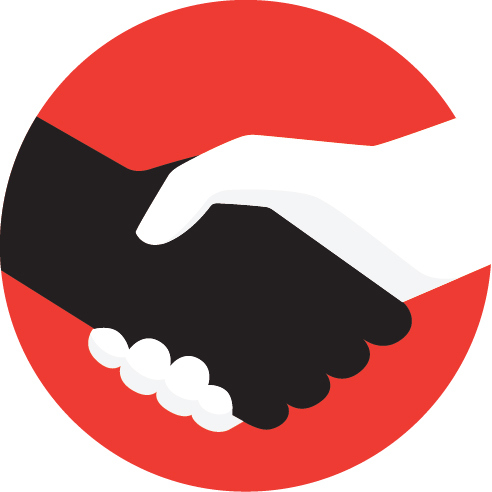 Instructions:  Type directly into an electronic version of this form (available at the following link: bargaining demand form). After Local’s approval, the bargaining demand form may be sent to the National Office by e-mail to:  nunezc@ute-sei.orgCollective Agreement between the Canada Revenue Agency and the Public Service Alliance of Canada, expiring October 31, 2021.2.	SUBJECT MATTER (Use a separate page for each subject or demand)3.	AGREEMENT REFERENCE OR PROBLEM (If applicable, provide Article number and page reference)4.	DEMAND OR DESIRED SOLUTION (Briefly outline your demand)5.	RATIONALEa)	 If the purpose of your demand is simply to clarify wording, give examples of problems of misinterpretation of current agreement.b)	If this is a NEW demand, briefly describe problem which prompted your demand and give arguments to be used at bargaining table to support your demand.  Name other employers having similar practice and/or mention or attach other union agreements containing similar provisions.	If applicable, comments from Local.From Local:	Approved by an authorized local Executive	 				Date